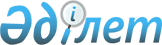 О проекте Указа Президента Республики Казахстан "О подписании Протокола о внесении изменений и дополнений в Соглашение между Республикой Казахстан и Российской Федерацией о порядке использования 929 Государственного летно-испытательного центра (объекты и боевые поля, размещенные на территории Республики Казахстан) Министерства обороны Российской Федерации от 20 января 1995 года"Постановление Правительства Республики Казахстан от 27 января 2015 года № 20      Правительство Республики Казахстан ПОСТАНОВЛЯЕТ:

      внести на рассмотрение Президента Республики Казахстан проект Указа Президента Республики Казахстан «О подписании Протокола о внесении изменений и дополнений в Соглашение между Республикой Казахстан и Российской Федерацией о порядке использования 929 Государственного летно-испытательного центра (объекты и боевые поля, размещенные на территории Республики Казахстан) Министерства обороны Российской Федерации от 20 января 1995 года».      Премьер-Министр

      Республики Казахстан                       К. Масимов О подписании Протокола о внесении изменений и дополнений в

Соглашение между Республикой Казахстан и Российской Федерацией

о порядке использования 929 Государственного

летно-испытательного центра (объекты и боевые поля, размещенные

на территории Республики Казахстан) Министерства обороны

Российской Федерации от 20 января 1995 года      В соответствии со статьей 8 Закона Республики Казахстан от 30 мая 2005 года «О международных договорах Республики Казахстан» ПОСТАНОВЛЯЮ:

      1. Одобрить прилагаемый проект Протокола о внесении изменений и дополнений в Соглашение между Республикой Казахстан и Российской Федерацией о порядке использования 929 Государственного летно-испытательного центра (объекты и боевые поля, размещенные на территории Республики Казахстан) Министерства обороны Российской Федерации от 20 января 1995 года.

      2. Уполномочить Министра обороны Республики Казахстан Тасмагамбетова Имангали Нургалиевича подписать от имени Республики Казахстан Протокол о внесении изменений и дополнений в Соглашение между Республикой Казахстан и Российской Федерацией о порядке использования 929 Государственного летно-испытательного центра (объекты и боевые поля, размещенные на территории Республики Казахстан) Министерства обороны Российской Федерации от 20 января 1995 года, разрешив вносить изменения и дополнения, не имеющие принципиального характера.

      3. Настоящий Указ вводится в действие со дня его подписания.      Президент

      Республики Казахстан                       Н.НазарбаевПроектОДОБРЕН        

Указом Президента  

Республики Казахстан 

от 27 января 2015 года

№ 20           ПРОТОКОЛ

о внесении изменений и дополнений в Соглашение между

Республикой Казахстан и Российской Федерацией о порядке

использования 929 Государственного летно-испытательного центра

(объекты и боевые поля, размещенные на территории Республики

Казахстан) Министерства обороны Российской Федерации

от 20 января 1995 года      Республика Казахстан и Российская Федерация, далее именуемые Сторонами,

      руководствуясь статьей 23 Соглашения между Республикой Казахстан и Российской Федерацией о порядке использования 929 Государственного летно-испытательного центра (объекты и боевые поля, размещенные на территории Республики Казахстан) Министерства обороны Российской Федерации от 20 января 1995 года (далее – Соглашение),

      согласились о нижеследующем: Статья 1      1. Статью 1 Соглашения дополнить частями следующего содержания:

      «В целях обеспечения безопасности при выполнении испытаний, проводимых в соответствии с годовым планом научно-исследовательских и испытательных работ, по уведомлению командованием полигона местных исполнительных органов Республики Казахстан задействуется земельный участок в районе горы Малое Богдо, расположенный внутри координатных точек 3-7 участка № 1 согласно приложению № 1.

      Местные исполнительные органы Республики Казахстан совместно с командованием полигона проводят мероприятия по обеспечению безопасности населения в районе горы Малое Богдо».

      2. Пункт 3 статьи 9 Соглашения изложить в следующей редакции:

      «3. Командование полигона совместно с местными исполнительными органами Республики Казахстан определяет порядок использования участков территории полигона при проведении сезонных сельскохозяйственных и геологоразведочных работ и оказывает помощь при ликвидации стихийных бедствий.».

      3. Приложение № 1 к Соглашению изложить в следующей редакции согласно приложению к настоящему Протоколу. Статья 2      Все споры и разногласия, возникающие при толковании и применении положений настоящего Протокола, Стороны решают путем взаимных консультаций и переговоров.

      При возникновении у одной из Сторон вопросов, требующих совместного решения, данная Сторона письменно уведомляет об этом другую Сторону не позднее чем за 30 дней до начала переговоров.

      Настоящий Протокол вступает в силу с даты получения по дипломатическим каналам последнего письменного уведомления о выполнении Сторонами внутригосударственных процедур, необходимых для его вступления в силу.

      Настоящий Протокол прекращает свое действие одновременно с прекращением действия Соглашения.      Совершено в городе        «  »          2015 года в двух экземплярах, каждый на казахском и русском языках, причем оба текста имеют одинаковую силу.ПРИЛОЖЕНИЕ                 

к Протоколу о внесении изменений      

и дополнений в Соглашение между Республикой

Казахстан и Российской Федерацией о порядке

использования 929 Государственного    

летно-испытательного центра (объекты и  

боевые поля, размещенные на территории  

Республики Казахстан) Министерства обороны

Российской Федерации от 20 января 1995 годаПРИЛОЖЕНИЕ № 1               

к Соглашению между Республикой Казахстан и

Российской Федерацией о порядке      

использования 929 Государственного    

летно-испытательного центра (объекты и  

боевые поля, размещенные на территории  

Республики Казахстан) Министерства обороны

Российской Федерации                                        Перечень

           координационных точек, определяющих границы

земельных участков 929 ГЛИЦ на территории Республики Казахстан
					© 2012. РГП на ПХВ «Институт законодательства и правовой информации Республики Казахстан» Министерства юстиции Республики Казахстан
				За Республику КазахстанЗа Российскую ФедерациюНомер точкиГеографические координатыГеографические координатыНомер точкисеверная широта

(град., мин., сек.)восточная долгота

(град., мин., сек.)123Участок № 1, ограниченный координатамиУчасток № 1, ограниченный координатамиУчасток № 1, ограниченный координатами148о20'00"46о49'00"248о28'00"46о49'00"348о28'00"47о00'00"448о27'21"47о02'45"548о27'33"47о05'24"648о28'16"47о05'29"748о29'00"47о00'00"848о30'00"46о55'00"948о37'00"46о55'00"1048о37'00"47о10'00"1148о44'00"47о10'00"1248о44'00"47о13'00"1348о46'00"47о16'00"1448о46'00"47о25'00"1548о44'00"47о25'00"1648о44'00"47о27'00"1748о45'00"47о28'00"1848о44'00"47о48'00"1948о40'00"47о48'00"2048о40'00"47о33'00"2148о32'00"47о33'00"2248о32'00"47о48'00"2348о36'00"47о48'00"2448о36'00"48о03'00"2548о43'00"48о03'00"2648о37'00"48о52'00"2748о38'00"48о53'00"2848о37'00"49о07'00"2948о30'00"49о05'00"3048о19'00"50о15'00"3148о17'00"50о14'00"3248о05'00"49о58'00"3348о05'00"49о47'00"3448о04'00"49о44'00"3548о03'00"49о25'00"3647о57'00"49о25'00"3748о00'00"49о12'00"3848о05'00"48о53'00"3948о07'00"48о27'00"4048о10'00"48о02'00"4148о11'00"48о00'00"4248о12'00"47о49'00"4348о13'00"47о35'00"4448о14'00"47о28'00"4548о15'00"47о12'00"4648о20'00"46о49'00"Участок № 2, ограниченный координатамиУчасток № 2, ограниченный координатамиУчасток № 2, ограниченный координатами148о05'06"53о02'00"248о18'35"53о02'32"348о17'45"53о42'56"448о04'17"53о42'14"548о05'06"53о02'00"Участок № 3, ограниченный координатамиУчасток № 3, ограниченный координатамиУчасток № 3, ограниченный координатами147о13'15"51о55'58"247о13'23"51о55'57"347о13'23"51о56'21"447о13'14"51о56'22 "547о13'15"51о55'58"